What can Rubber Duckies tell us about our oceans?http://www.mnn.com/earth-matters/wilderness-resources/stories/what-can-28000-rubber-duckies-lost-at-sea-teach-us-about-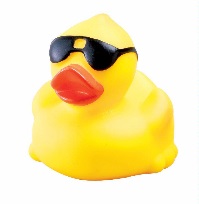 What can Rubber Duckies tell us about our oceans?http://www.mnn.com/earth-matters/wilderness-resources/stories/what-can-28000-rubber-duckies-lost-at-sea-teach-us-about-